Lochranza Field Centre  Site Specific Risk Assessment: Environmental Change in Quaternary: Glen Iorsa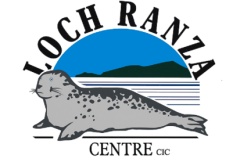 Date: 22/01/2019Completed By: Stuart BlakeWhere Hazards have been identified as Generic to all activities the controls are specified within the Generic Instructing StandardsWhere Hazards have been identified as Generic to all Lochranza Field Studies activities the controls are specified within the Generic Off Lochranza Local Operating Area Risk AssessmentWhere Hazards have been identified as Generic to all open moorland Field Studies the controls are specified within the Generic Risk Assessment: Study - Open Moorland.(Key:  1-7 = Low Risk; 8-15 = Medium Risk; 16-25 = High Risk)Endorsed for Lochranza Centre CIC by Stuart Blake, Director Date: 22/01/2019Hazards      (please specify)Existing Control Measures(please specify if present)Residual Risk Level(Insert values and multiplescore : see key )Residual Risk Level(Insert values and multiplescore : see key )Residual Risk Level(Insert values and multiplescore : see key )LowMedHighDrowning: Injury or illness caused by submersion or ingestion of river or sea water.Avoid hazard where possible. Tutor to brief group prior to approaching hazard. Tutor carries a throw line and is positioned between the group and the hazard. Wave and tide conditions to be monitored by tutor during the session and group proximity to the sea to be appropriate to sea state. Guests are briefed not to drink water from the river.3x2 = 6Hypothermia caused by sustained exposure to wet or windy conditions due to lack of shelter in the field.Group to carry an emergency shelter and sleeping bag in accordance with the SSOP. Tutor carries a flask with hot drink and monitors the condition of the group members.  Tutor carries casualty blizzard blanket.3x2 = 6Injury caused by collapse of sections in sediment.Group are briefed on potential hazards of working below faces in unconsolidated sediment and are directed to avoid particularly unstable areas. Hard hats to be worn.4x2 = 8Injury caused by coming into contact with dumped munitions.Group to be briefed if MOD ordnance warnings are issued. Tutors to brief the group on hazards and keep them away from debris where possible (eg phosphorous flares).4x1 = 4Windblown material: injury caused by dust in eyes.Group to be briefed on potential hazard. Correct procedure demonstrated by tutor for sampling and cleaning faces in unconsolidated sediments.2x2 = 4